                 BÖLCSŐDE MÚZEUM	DVD		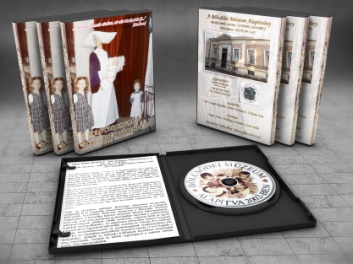 1083 Budapest, Nagytemplom u. 3.Megrendelés küldése: e-mailen: vokony.eva.0418@gmail.com, telefonon: 06-30-859-9903.                  A későbbiekben megrendelhető még: eva.scheer@t-online.hu, telefon: 06-20-927-8841.Egy db DVD ára 10 000Ft (alanyi adómentes)., mely nem tartalmazza a postaköltséget.Posta költség kb. 550 Ft/db.	 Banki átutaláshoz a számlaszám:11708001-20540072 Személyesen megvásárolható a Bölcsődei Múzeumba előre egyeztetett időpontban.Bölcsődei Múzeum DVD megrendelőMegrendelő neve: …………………………………………………….Megrendelő posta címe: ……………………………………………….Telefon száma: 				E-mail címe:Bölcsődei Múzeum DVD-ből megrendelt db: ……   Fizetési mód:   készpénzes⃰        átutalás⃰ A  számlázási név:Címe: Dátum:							……………………………..							   megrendelő aláírásaKérem, nyomtatott betűvel, olvashatóan töltse ki!⃰  Kérem a kívánt választ aláhúzással jelölni!